Participant Information SheetPublic reporting burden of this collection of information varies from 5 to 10 minutes with an estimated average of 8 minutes per response, including the time for reviewing instructions, searching existing data sources, gathering and maintaining the data needed, and completing and reviewing the collection of information. An agency may not conduct or sponsor, and a person is not required to respond to a collection of information unless it displays a currently valid OMB control number. Send comments regarding this burden estimate or any other aspect of this collection of information, including suggestions for reducing this burden to CDC/ATSDR Information Collection Review Office, 1600 Clifton Road NE, MS D-74, Atlanta, Georgia 30333; ATTN: PRA (0920-0572).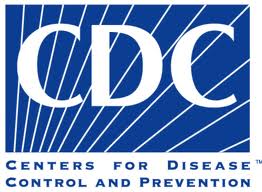 Planes, Trains, and Auto-Mobility: An Innovative Approach to Increase Walking at the Atlanta Hartsfield-Jackson AirportParticipant Information SheetPurpose: The Centers for Disease Control and Prevention (CDC) is the sponsor of this project. The purpose of this project is to gather information regarding the development of messages aimed to increase walking in the Atlanta Hartsfield-Jackson Airport. This interview will help CDC to develop messages that will encourage travelers to walk, instead of ride the train, to their gates.Procedures: We have asked you to participate in a short interview. The interview will take place in person using a paper response form. During the interview, you will be asked your thoughts and opinions regarding several concepts, messages, statements and ideas related to walking, or traveling through in the Atlanta Hartsfield-Jackson Airport. The interview will last about 5-10 minutes. Information Security: No personally identifiable information will be collected during this interview. The responses you provide are anonymous and only aggregate results will be reported. We will maintain your responses in a secure manner and they will only be accessible to project personnel. Risks: The level of risk associated with participation in this interview is minimal. Benefits, Freedom to Withdraw, and Ability to Ask Questions: You will get no direct benefit from completing this interview, but the results of the project could be of future benefit to you or someone you know. You do not have to answer questions that you do not want to answer. Your participation is completely voluntary and you may stop the interview at any time. Contact Information: If you have any questions, please contact Janet Fulton at (770) 488-5430 or jkf2@cdc.gov. Thank you for your participation!